CRIMINELEN RONSELEN JONGEREN…. OOK IN DEZE REGIOCriminelen ronselen jongeren voor strafbare klusjes. Dit is een vorm van criminele uitbuiting en een maatschap-pelijk probleem. Gemiddeld zitten er in elke klas wel een paar jongeren die benaderd zijn voor duistere zaken. We willen voorkomen dat de jongeren in het criminele circuit terecht komen. Het is namelijk moeilijk om er weer uit te komen. 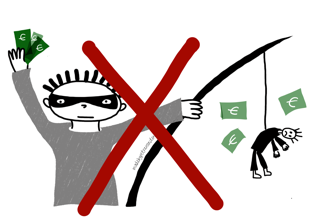 Er rust een taboe op criminaliteit onder jongeren. Zeker als het je overkomt is er vaak sprake van schaamte of gevoel van falen door de jongere zelf, hun ouders of de school. Dit taboe willen we doorbreken door het erover te hebben. Pas als we weten waarover het gaat, kunnen we het bespreken en samen aanpakken. Daarom gaan we (#leerlingalert) leerlingen en docenten voorlichten. Anderhalf uur hebben we het met hen over ondermijning (georganiseerde criminaliteit dichtbij). En waarom criminelen juist jongeren benaderen voor hun criminele activiteiten. Na de les weten jongeren en docenten wat ondermijning is en criminele uitbuiting is, hoe je het herkent en wat je dan kunt doen. Ook als je wordt benaderd. NAAM SCHOOL vindt de aanpak van criminele uitbuiting een belangrijk thema en daarom bieden we deze voorlichting ook aan ouders van de school. Omdat een reguliere ouderavond vanwege Corona niet mogelijk is, organiseren we een webinar. U kunt hieraan meedoen achter uw computer. We gaan de webinar geven op dezelfde manier als uw kind afgelopen tijd de online-lessen heeft gekregen. Uw kind kan u helpen met inloggen en de chatfunctie. Tijdens de webinar kunt u ons via de chatfunctie of whats-app vragen stellen, die we graag beantwoorden. Ook zullen mogelijk aanwezig zijn docenten, vertegenwoordigers van het zorgteam van de school, politie, gemeente. Ook aan hen kunt u vragen stellen. We zullen ook onderdelen van de gefilmde les  (leerlingen) laten zien die gemaakt is op de school. Informatie over #Leerlingalert: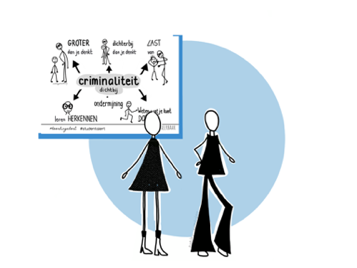 Bezoek onze website:www.leerlingalert.nlHierop staan ook filmpjes van de nieuwsuitzendingen en krantenartikelen van het NRC, AD en De Gelderlander – en wat bijvoorbeeld leerlingen zelf zeggen over criminaliteit. 